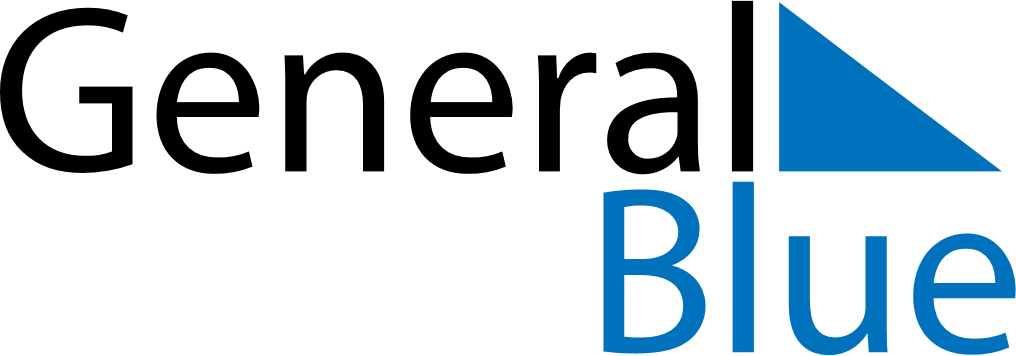 Q2 of 2021HaitiQ2 of 2021HaitiQ2 of 2021HaitiQ2 of 2021HaitiQ2 of 2021HaitiQ2 of 2021HaitiQ2 of 2021HaitiApril 2021April 2021April 2021April 2021April 2021April 2021April 2021April 2021April 2021SundayMondayMondayTuesdayWednesdayThursdayFridaySaturday1234556789101112121314151617181919202122232425262627282930May 2021May 2021May 2021May 2021May 2021May 2021May 2021May 2021May 2021SundayMondayMondayTuesdayWednesdayThursdayFridaySaturday12334567891010111213141516171718192021222324242526272829303131June 2021June 2021June 2021June 2021June 2021June 2021June 2021June 2021June 2021SundayMondayMondayTuesdayWednesdayThursdayFridaySaturday1234567789101112131414151617181920212122232425262728282930Apr 2: Good FridayApr 4: Easter SundayMay 1: Labour DayMay 13: Ascension DayMay 18: Flag and Universities’ DayJun 3: Corpus Christi